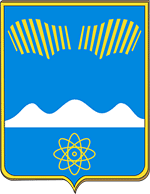 СОВЕТ  ДЕПУТАТОВ  ГОРОДА  ПОЛЯРНЫЕ  ЗОРИМурманская  область  г. Полярные  Зори, ул. Сивко,1 тел. 7-55-87___________________________________________________________________________Р Е Ш Е Н И Е  № 4623 декабря 2020 г.                                                                              г. Полярные Зори  Об особенностях реализации государственных гарантий и компенсаций, правовое регулирование которых отнесено к полномочиям органов местного самоуправления для лиц, работающих в организациях, финансируемых полностью или частично из бюджета муниципального образования город Полярные Зори с подведомственной территорией	В соответствии с Законом Российской Федерации от 19.02.1993 № 4520-1 "О государственных гарантиях и компенсациях для лиц, работающих и проживающих в районах Крайнего Севера и приравненных к ним местностях" и Законом Мурманской области от 29.12.2004 № 579-01-ЗМО "О государственных гарантиях и компенсациях, правовое регулирование которых отнесено к полномочиям органов государственной власти Мурманской области, для лиц, работающих и проживающих в районах Крайнего Севера", руководствуясь постановлением Правительства Российской Федерации от 19.06.2020 № 887 "Об особенностях правового регулирования трудовых отношений и иных непосредственно связанных с ними отношений в 2020 году", Совет депутатов Р Е Ш И Л:Лица, работающие в организациях, расположенных на территории муниципального образования г. Полярные Зори с подведомственной территорией, финансируемых полностью или частичноиз местного бюджета, и имеющие право на оплату один раз в 2 года за счет средств работодателя стоимости проезда и провоза багажа в пределах территории Российской Федерации к месту использования отпуска и обратно (далее - компенсация расходов), но не воспользовавшиеся таким правом в 2020 году, в связи с осуществляемыми в 2020 году ограничительными мерами по предупреждению распространения новой коронавирусной инфекции, могут реализовать это право в 2021 году.Компенсация расходов на оплату стоимости проезда к месту проведения отдыха и обратно и провоза багажа, производится так же неработающим членам семьи (мужу, жене, несовершеннолетним детям) лица, указанного в абзаце первом настоящего пункта.2. Лица, воспользовавшиеся своим правом согласно пункту 1 настоящего решения, право на компенсацию расходов за период 2021 - 2022 гг. реализуют в 2022 году.3. Компенсация расходов осуществляется в порядке и на условиях, установленных администрацией города Полярные Зори с подведомственной территорией.4. Настоящее решение вступает в силу со дня его официального опубликования. Глава города Полярные Зори	                           Председатель Совета депутатовс подведомственной территорией                        города Полярные Зори                                                                                  с подведомственной территорией                                    М.О. Пухов		                                     Ю.П. Мельник